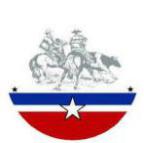  Coyhaique, 08 de Octubre, 2022Al:    Sr. Gonzalo Urrutia  V.De:  Roque Cesar Molinari Bravo, Presidente Comisión Regional Disciplina Asociacion  Aysén, junto con saludar a Ud. Vengo en exponer lo siguiente.Que: En representación de esta comisión de Disciplina Asociación  Aysén,  vengo a exponer y aclarar Declaración en causa rol N°46-2022 del Señor GUIDO VILLASECA ELGUETA el cual asevera que el suscrito con nombre Roque Molinari  y esta comisión no fue muy bien aceptado ,  en ese aspecto todos los integrantes tenemos el deber dar un trato por igual a todas las denuncias que se reciben para investigar lo cual constituye a juicio  de esta comisión falsedad absoluta por el Sr. Villaseca,  Que: con respecto a la denuncia interpuesta por el Señor Villaseca y parte de su directorio, se hizo la consulta correspondiente a la redacción de la carta denuncia, esta pregunta la realizo el Señor Pablo Arias Andrade director de esta comisión (Abogado) dejando nuevamente en evidencia contradicciones evidentes entre la declaración entregada a la Comisión Regional de Disciplina con la entregada con posterioridad.Dando cuenta de la poca credibilidad del declarante, señalando el Sr. Villaseca que a cada momento preguntaba por la redacción de la carta.Es evidente para este Presidente que en parte de la Declaracion  del Señor Villaseca querer enlodar la investigación  en dichos aspectos anteriormente descritos.Para su conocimiento y finesAtte.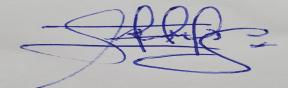 Roque Cesar Molinari Bravo                                                   Presidente  CRD AysénDist. 1.- Tribunal de Honor2.-  CRD Aysén